Rehabilitering inom cancervård 7,5 hp (2QA318) – avancerad nivå HT21 (distans)
Schema för kursperiod: v 3-44 (220118-211007)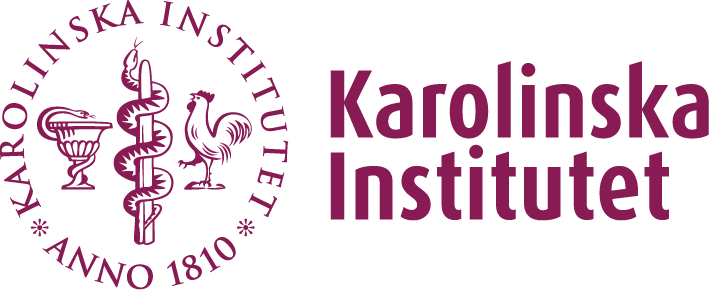 Institutionen för neurobiologi, vårdvetenskap och samhälle.Sektionen för omvårdnadVeckaDagAktivitetv. 3Måndag 17/1Onsdag 19/1Start av kursen.Start Presentation av sig självStart om Förväntningar och farhågor på kursen Inlämning Presentation av sig själv i diskussionsforumInlämning om Förväntningar och farhågor på kursen Start Studieuppgift 1: Cancerrehabilitering – vad menas med det? Start Studieuppgift 2: Hur för man en människa genom rehabiliteringsprocessen?v. 4Onsdag 26/1Inlämning Studieuppgift 1 i studiegruppens diskussionsforumInlämning av Planering av Studieuppgift 2.Start Studieuppgift 3.Vad gör olika professioner i rehabiliteringsprocessen?v. 5Måndag 31/1Studiedag 1 via Zoom 8:30-12:008:30-9:00 Uppstart av studiedagen 9:00-10:00 Inspirationsföreläsning av om cancerrehabilitering10:00-10:15 Paus10:15-11:45 Seminarium om Studieuppgift 1 11:45-12:00 Avslut av studiedagenStart av Examensuppgift. Patientfall inom Cancerrehabilitering.v. 6Onsdag 7/2Inlämning av Studieuppgift 2 v.7Måndag 14/2Studiedag 2 via Zoom 8:30-12:008:30-9:00 Uppstart av studiedagen 9:00-10:45 Seminarium om Studieuppgift 2 10:45-11:00 Paus11:00-11:45 Föreläsning om läkande i rehabiliteringsprocessen 11:45-12:00 Avslut av studiedagenv. 8Onsdag 21/2Inlämning av Studieuppgift 3 v.9Måndag 28/2 Studiedag 3 via Zoom 8:30-12:008:30-9:00 Uppstart av studiedagen 9:00-10:00 Gruppdiskussion om Studieuppgift 3 10:00-10:15 Paus10:15-11:45 Seminarium med expertpanel om Studieuppgift 3 11:45-12:00 Avslut av studiedagenv. 10Egna studier av examinationsuppgiftv. 11Måndag 14/3Fredag 18/3Inlämning egen examinationsuppgift för kamratåterkoppling.Inlämning av kamratåterkoppling på annans examinationsuppgift.v. 12Söndag 27/3Inlämning av slutgiltig Examensuppgift.